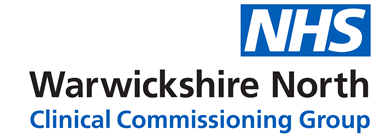 16 April 2015FREEDOM OF INFORMATION – DECISION NOTICEDear applicant,FOI Reference Number: 002469I refer to your email of 15 February 2021 requesting information in respect of Children's palliative care services.I can confirm on behalf of NHS Warwickshire North Clinical Commissioning Group and in accordance with S.1 (1) of the Freedom of Information Act 2000 (FOIA) that we do hold the information that you have requested. A response to each element of your request is detailed below: Do you have a children’s palliative care service specification? (Yes/No). If so, please attach a copy to your response to this request.
Yes – please see the attached fileDo you have a children’s palliative care service specification which states that infants, children and young people with a life-limiting condition and their parents or carers should have opportunities to be involved in developing an advance care plan? (Yes/No)
YesDo you have a children’s palliative care service specification which states that infants, children and young people with a life-limiting condition should have a named medical specialist who leads and coordinates their care? (Yes/No)
YesDo you have a children’s palliative care service specification which states that infants, children and young people with a life-limiting condition and their parents or carers should be given information about emotional and psychological support, including how to access it? (Yes/No)
YesDo you have a children’s palliative care service specification which states that infants, children and young people with a life-limiting condition should be cared for by a multidisciplinary team that includes members of the specialist paediatric palliative care team? (Yes/No)
YesDo you have a children’s palliative care service specification which states that parents or carers of infants, children and young people approaching the end of life should be offered support for grief and loss when their child is nearing the end of their life and after their death? (Yes/No)
YesDo you have a children’s palliative care service specification which states that infants, children and young people approaching the end of life and being cared for at home should have 24-hour access to both children's nursing care and advice from a consultant in paediatric palliative care? (Yes/No)
YesDo you have a children’s palliative care service specification which states that infants, children and young people with a life-limiting condition and their families should have access regular short breaks for respite? (Yes/No)
YesI trust that this answers your queries with the information we currently hold, but if I can be of any further assistance please do not hesitate to contact me. Under the terms of the Open Government Licence, you may use and re-use the information provided within this response (not including logos or photographs), free of charge in any format or medium; unless identified as another party’s copyright.http://www.nationalarchives.gov.uk/doc/open-government-licence/version/3/ If you are dissatisfied with the handling of your request, you have the right to ask for an internal review. Internal review requests should be submitted within two months of the date of receipt of the response to your original letter and should be addressed toNHS Arden & GEM Commissioning Support UnitFOI team/Corporate CommunicationsSt John’s House (Second Floor)East StreetLeicesterLE1 6NBIf you are not content with the outcome of your complaint, you may apply directly to the Information Commissioner for a decision. Generally, the ICO cannot make a decision unless you have exhausted the complaints procedure provided by GEM. The Information Commissioner can be contacted at: telephone 0303 123 1113, email casework@ico.org.uk  https://ico.org.uk/global/contact-us/Yours faithfullySenior FOI OfficerArden &GEM Commissioning Support UnitOn behalf of NHS Warwickshire North Clinical Commissioning Group